Инструкционная карта. Урока математики: 11.01.                                  Тест. (Выбери букву правильного ответа, запиши.)                                                                                                                                  Оценка:«5» - за 9 правильных ответов, «4» - за 7- 8 правильных ответов,  «3» -  за 5- 6 ответов.Обведи все свои правильные ответы, посмотри, что еще не знаешь. ПОВТОРИ (учебник стр.  137,138,139 ).Ответь устно.Что такое цена? Что такое количество? Что такое стоимость? Как найти цену? Как найти количество? Как найти стоимость товара?(Не помнишь?   ПОВТОРИ. Учебник стр. (137,138,139; и презентация слайды -  7,8,9)Используя данные таблицы составь две задачи. 

1._______________________________________________________________________________________________________________________________________________________2_______________________________________________________________________________________________________________________________________________________Ответь устно. Зачем составляли задачи?     Решение ___________________________________________                             ________________________________________________                                                 Ответ: ____________________________________________________________________________________________________     Реши задачу, запиши краткую запись, решение, ответ. Работа в парах.
Люда купила 7 заколок и 4 булавки по одинаковой цене. За заколки она уплатила 28 рублей. Сколько Люда заплатила за булавки?      Решение ___________________________________________                       __________________________________________                                                    Ответ:_________________________ ____________________________________________________________________________   Работа с учебником. Открой учебник на странице 140, №12.       Реши задачу:Решение ___________________________________________                       __________________________________________                                                    Ответ:________________________ ___________________________________________________________Оценка___________Итог урока:
 Закончи предложения. 
Я повторил(а) _________________________________
Я понял(а) ____________________________________
Я научил…____________________________________Я думаю, за урок я получил(а)_____________________________________________________________________________________ Домашняя работа. (Работа в тетрадях). Реши задачу, записывая краткую запись в таблицу, таблицу строй по линейке карандашом.
1). Мама купила 2 пачки муки по 45 рублей за пачку  и  3 пачки сока. За всю покупку она заплатила 240 рублей. Сколько стоит пачка сока?ответ1). Какой буквой в формуле обозначается стоимость?            а) а   б) n   в) С2). Какой буквой в формуле обозначается цена?                      а) а   б) n    в) С3). Какой буквой в формуле обозначается количество?           а) а  б) n    в) С4) По какой формуле вычисляется стоимость?      а) С= n*а; в) а= С: n; в) n = С : а; 5) По какой формуле вычисляется цена?                а) С= n*а; в) а = С: n   в) n = С : а;6) По какой формуле вычисляется количество?    а) n = С : а; б) С= n*а; в) а =  С : n7) Саша купил 4 карандаша по цене 12 р. Сколько заплатил Саша за покупку?                                                                                       а) 16 р      б) 3 р     в) 48 р.                             8) Шоколадка стоит 40 рублей, а Чупа-Чупс 11 рублей. Олег купил шоколадку и 2 Чупа -Чупса.  Какова стоимость покупки?              а) 91р ; б) 62 р ; в) 51р9) Сколько стоит пачка карандашей, если мама потратила 80 рублей и купила две пачки карандашей?                                                     а) 40 р; б) 160 р; в) 78р    Какая тема урока?            Тема: _______________________________________________ценаколичествостоимость?654                   12                 5?4. Используя данные таблицы ответь на вопросы. Запиши ответы.
1. Таня купила две тетради и два карандаша. Найди стоимость покупки?  ________   
2. Оля  купила 3 блокнота. Кто больше заплатил за покупку Таня или Оля? ______     
3. Сколько денег потратили девочки вместе?_______4.Что стоит дороже четыре тетради или два блокнота? __________
5. Катя купила две тетради, три карандаша и блокнот.     Сколько денег заплатила Катя за покупку? __________                Оценка:            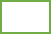 Взаимопроверка. Каждый правильный ответ 1 балл. ФИЗКУЛЬТМИНУТКА6. Реши задачу по алгоритму. Работа  в парах.
2 булочки стоят 40 рублей. Сколько булочек можно купить на 100 рублей?
                         Алгоритм решения задачи:
1. Прочитать задачу.
2. Составим краткую запись. (заполним таблицу)
3. Найдём цену одной тетради. (Как найти цену?)
4. Зная цену одной тетради и стоимость покупки, найдем количество тетрадей. (Как найти количество?)ценаколичествостоимостьценаколичествостоимостьценаколичествостоимость